к 75-летию Победы в Великой Отечественной войне	eskander55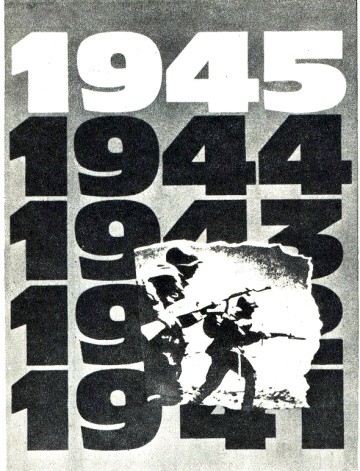 СТРАНИЦЫЛЕТОПИСИВЕЛИКОЙОТЕЧЕСТВЕННОЙ1943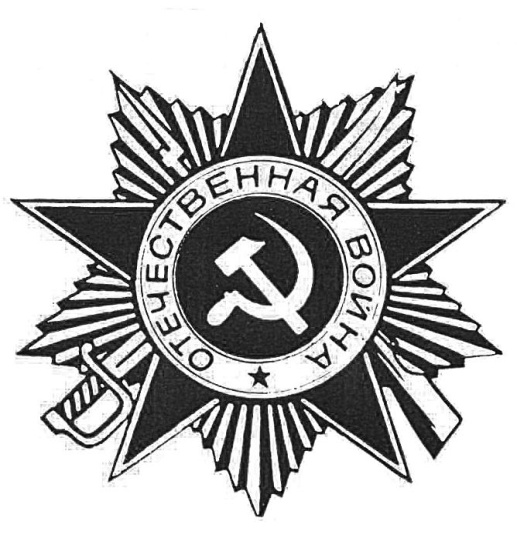 БИТВА за ДНЕПР— ряд взаимосвязанных стратегических операций Великой Отечественной войны, проведённых ВС Союза ССР, во второй половине 1943 года на берегах Днепра.С обеих сторон в битве приняло участие до 4 млн человек, а её фронт растянулся на 750 километров. В результате четырёхмесячной операции Левобережная Украина была почти полностью освобождена Красной армией от нацистских захватчиков. В ходе операции значительные силы Красной Армии форсировали реку, создали несколько стратегических плацдармов на правом берегу реки, а также освободили город Киев. БИТВА за ДНЕПР— ряд взаимосвязанных стратегических операций Великой Отечественной войны, проведённых ВС Союза ССР, во второй половине 1943 года на берегах Днепра.С обеих сторон в битве приняло участие до 4 млн человек, а её фронт растянулся на 750 километров. В результате четырёхмесячной операции Левобережная Украина была почти полностью освобождена Красной армией от нацистских захватчиков. В ходе операции значительные силы Красной Армии форсировали реку, создали несколько стратегических плацдармов на правом берегу реки, а также освободили город Киев. БИТВА за ДНЕПР— ряд взаимосвязанных стратегических операций Великой Отечественной войны, проведённых ВС Союза ССР, во второй половине 1943 года на берегах Днепра.С обеих сторон в битве приняло участие до 4 млн человек, а её фронт растянулся на 750 километров. В результате четырёхмесячной операции Левобережная Украина была почти полностью освобождена Красной армией от нацистских захватчиков. В ходе операции значительные силы Красной Армии форсировали реку, создали несколько стратегических плацдармов на правом берегу реки, а также освободили город Киев. БИТВА за ДНЕПР— ряд взаимосвязанных стратегических операций Великой Отечественной войны, проведённых ВС Союза ССР, во второй половине 1943 года на берегах Днепра.С обеих сторон в битве приняло участие до 4 млн человек, а её фронт растянулся на 750 километров. В результате четырёхмесячной операции Левобережная Украина была почти полностью освобождена Красной армией от нацистских захватчиков. В ходе операции значительные силы Красной Армии форсировали реку, создали несколько стратегических плацдармов на правом берегу реки, а также освободили город Киев. БИТВА за ДНЕПР— ряд взаимосвязанных стратегических операций Великой Отечественной войны, проведённых ВС Союза ССР, во второй половине 1943 года на берегах Днепра.С обеих сторон в битве приняло участие до 4 млн человек, а её фронт растянулся на 750 километров. В результате четырёхмесячной операции Левобережная Украина была почти полностью освобождена Красной армией от нацистских захватчиков. В ходе операции значительные силы Красной Армии форсировали реку, создали несколько стратегических плацдармов на правом берегу реки, а также освободили город Киев. БИТВА за ДНЕПР— ряд взаимосвязанных стратегических операций Великой Отечественной войны, проведённых ВС Союза ССР, во второй половине 1943 года на берегах Днепра.С обеих сторон в битве приняло участие до 4 млн человек, а её фронт растянулся на 750 километров. В результате четырёхмесячной операции Левобережная Украина была почти полностью освобождена Красной армией от нацистских захватчиков. В ходе операции значительные силы Красной Армии форсировали реку, создали несколько стратегических плацдармов на правом берегу реки, а также освободили город Киев. 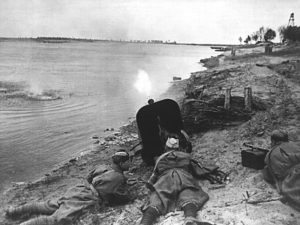 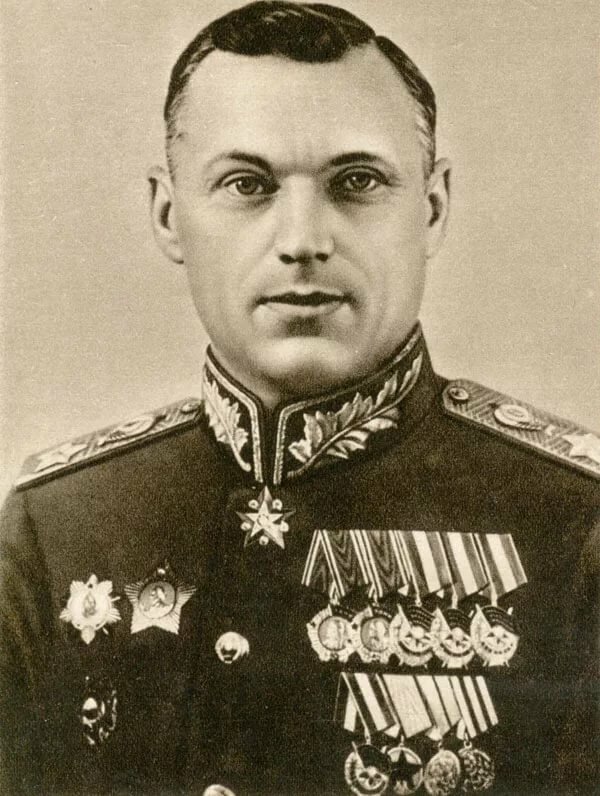 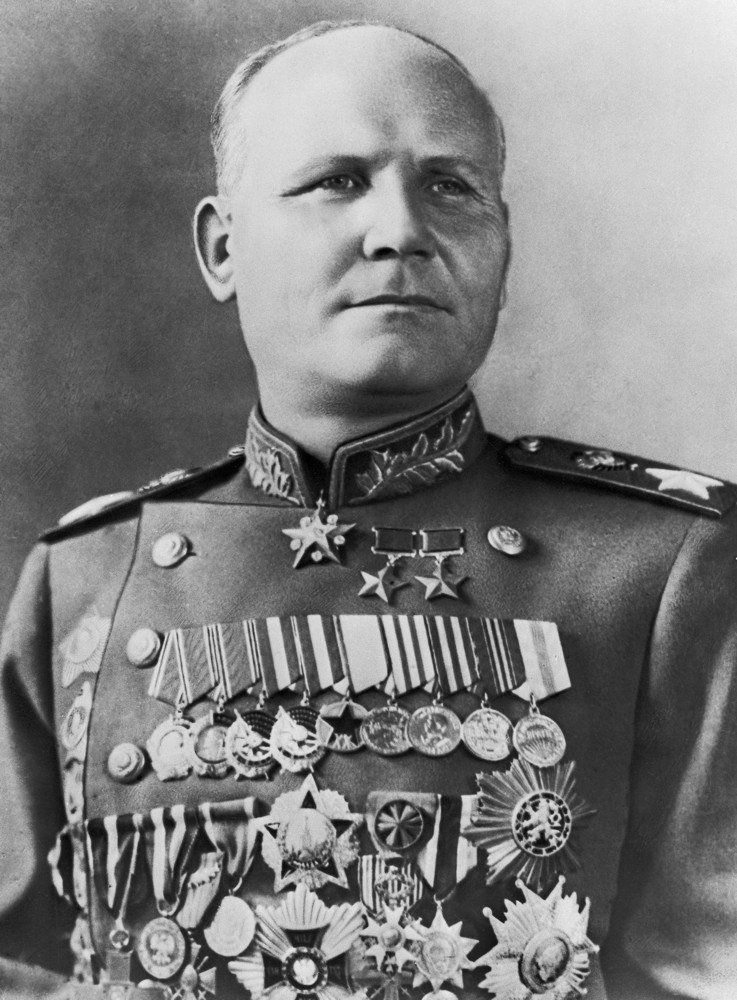 Рокоссовский К.К.        Конев И.С.Рокоссовский К.К.        Конев И.С.Рокоссовский К.К.        Конев И.С.Началом операции принято считать 26 августа 1943 года.После проведения интенсивной артподготовки, в бой вступили передовые силы пяти фронтов (Центрального, Воронежского, Степного, Южного и Юго-Западного), под командованием талантливых советских военачальников (Жукова Г.К., Рокоссовского К.К., Конева И.С., Толбухина Ф.И., Ватутина Н.Ф.).Началом операции принято считать 26 августа 1943 года.После проведения интенсивной артподготовки, в бой вступили передовые силы пяти фронтов (Центрального, Воронежского, Степного, Южного и Юго-Западного), под командованием талантливых советских военачальников (Жукова Г.К., Рокоссовского К.К., Конева И.С., Толбухина Ф.И., Ватутина Н.Ф.).Началом операции принято считать 26 августа 1943 года.После проведения интенсивной артподготовки, в бой вступили передовые силы пяти фронтов (Центрального, Воронежского, Степного, Южного и Юго-Западного), под командованием талантливых советских военачальников (Жукова Г.К., Рокоссовского К.К., Конева И.С., Толбухина Ф.И., Ватутина Н.Ф.).Началом операции принято считать 26 августа 1943 года.После проведения интенсивной артподготовки, в бой вступили передовые силы пяти фронтов (Центрального, Воронежского, Степного, Южного и Юго-Западного), под командованием талантливых советских военачальников (Жукова Г.К., Рокоссовского К.К., Конева И.С., Толбухина Ф.И., Ватутина Н.Ф.).Началом операции принято считать 26 августа 1943 года.После проведения интенсивной артподготовки, в бой вступили передовые силы пяти фронтов (Центрального, Воронежского, Степного, Южного и Юго-Западного), под командованием талантливых советских военачальников (Жукова Г.К., Рокоссовского К.К., Конева И.С., Толбухина Ф.И., Ватутина Н.Ф.).Началом операции принято считать 26 августа 1943 года.После проведения интенсивной артподготовки, в бой вступили передовые силы пяти фронтов (Центрального, Воронежского, Степного, Южного и Юго-Западного), под командованием талантливых советских военачальников (Жукова Г.К., Рокоссовского К.К., Конева И.С., Толбухина Ф.И., Ватутина Н.Ф.).Началом операции принято считать 26 августа 1943 года.После проведения интенсивной артподготовки, в бой вступили передовые силы пяти фронтов (Центрального, Воронежского, Степного, Южного и Юго-Западного), под командованием талантливых советских военачальников (Жукова Г.К., Рокоссовского К.К., Конева И.С., Толбухина Ф.И., Ватутина Н.Ф.).Началом операции принято считать 26 августа 1943 года.После проведения интенсивной артподготовки, в бой вступили передовые силы пяти фронтов (Центрального, Воронежского, Степного, Южного и Юго-Западного), под командованием талантливых советских военачальников (Жукова Г.К., Рокоссовского К.К., Конева И.С., Толбухина Ф.И., Ватутина Н.Ф.).Началом операции принято считать 26 августа 1943 года.После проведения интенсивной артподготовки, в бой вступили передовые силы пяти фронтов (Центрального, Воронежского, Степного, Южного и Юго-Западного), под командованием талантливых советских военачальников (Жукова Г.К., Рокоссовского К.К., Конева И.С., Толбухина Ф.И., Ватутина Н.Ф.).Началом операции принято считать 26 августа 1943 года.После проведения интенсивной артподготовки, в бой вступили передовые силы пяти фронтов (Центрального, Воронежского, Степного, Южного и Юго-Западного), под командованием талантливых советских военачальников (Жукова Г.К., Рокоссовского К.К., Конева И.С., Толбухина Ф.И., Ватутина Н.Ф.).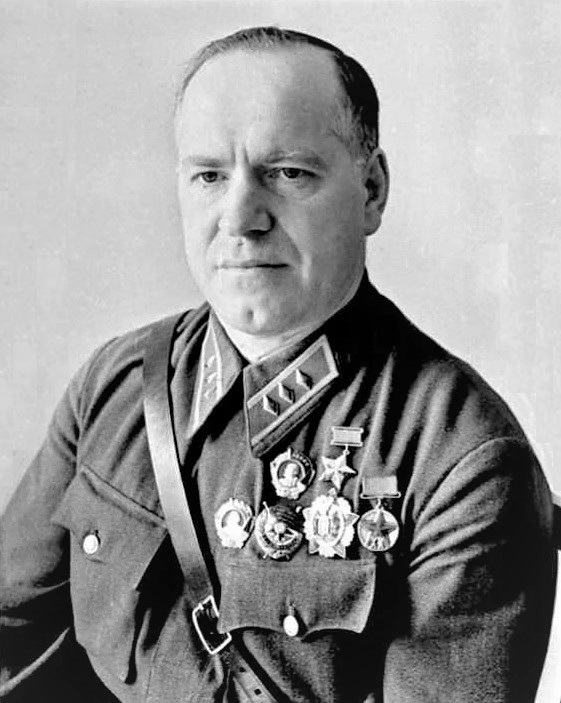 Жуков Г.К. ОСВОБОЖДЕНИЯ КИЕВаОккупация гитлеровцами Киева продолжалась 778 дней. Тысячи и тысячи киевлян и советских военнопленных были убиты захватчиками и пособниками нацистов — украинскими националистами, бандеровцами. Гитлеровцы расстреляли десятки тысяч евреев в овраге Бабьего Яра. Около 100 тыс. киевлян были угнаны на каторжные работы в Германию. Из 900 тыс. довоенного населения к ноябрю 1943 года в столице Советской Украины осталось всего 180 тыс. человек. После освобождения Киева 6 ноября 1943 года войскам фронта Н. Ватутина пришлось отразить вражеский контрудар. Одновременно войска 2-го, 3-го и 4-го Украинских фронтов вели ожесточённые бои, продвигаясь на Кировоград, Кривой Рог, в низовья Днепра. Герой освобождения Киева генерал армии Н. Ф. Ватутин был смертельно ранен украинскими пособниками нацистов — бандеровцами — 29 февраля 1944 года и позднее скончался. Он был похоронен в Киеве — городе, который обязан ему своим освобождением.ИТОГИ ПОБЕДЫ В БИТВЕ ЗА ДНЕПРОсвобождение Киева с радостью было встречено во всех странах антигитлеровской коалиции. Военное руководство Великобритании и США особенно внимательно следило за советскими успехами, поскольку преодоление столь широкой водной преграды, как Днепр, могло дать необходимый опыт для британского и американского командований при будущем форсировании ими Ла-Манша.ОСВОБОЖДЕНИЯ КИЕВаОккупация гитлеровцами Киева продолжалась 778 дней. Тысячи и тысячи киевлян и советских военнопленных были убиты захватчиками и пособниками нацистов — украинскими националистами, бандеровцами. Гитлеровцы расстреляли десятки тысяч евреев в овраге Бабьего Яра. Около 100 тыс. киевлян были угнаны на каторжные работы в Германию. Из 900 тыс. довоенного населения к ноябрю 1943 года в столице Советской Украины осталось всего 180 тыс. человек. После освобождения Киева 6 ноября 1943 года войскам фронта Н. Ватутина пришлось отразить вражеский контрудар. Одновременно войска 2-го, 3-го и 4-го Украинских фронтов вели ожесточённые бои, продвигаясь на Кировоград, Кривой Рог, в низовья Днепра. Герой освобождения Киева генерал армии Н. Ф. Ватутин был смертельно ранен украинскими пособниками нацистов — бандеровцами — 29 февраля 1944 года и позднее скончался. Он был похоронен в Киеве — городе, который обязан ему своим освобождением.ИТОГИ ПОБЕДЫ В БИТВЕ ЗА ДНЕПРОсвобождение Киева с радостью было встречено во всех странах антигитлеровской коалиции. Военное руководство Великобритании и США особенно внимательно следило за советскими успехами, поскольку преодоление столь широкой водной преграды, как Днепр, могло дать необходимый опыт для британского и американского командований при будущем форсировании ими Ла-Манша.ОСВОБОЖДЕНИЯ КИЕВаОккупация гитлеровцами Киева продолжалась 778 дней. Тысячи и тысячи киевлян и советских военнопленных были убиты захватчиками и пособниками нацистов — украинскими националистами, бандеровцами. Гитлеровцы расстреляли десятки тысяч евреев в овраге Бабьего Яра. Около 100 тыс. киевлян были угнаны на каторжные работы в Германию. Из 900 тыс. довоенного населения к ноябрю 1943 года в столице Советской Украины осталось всего 180 тыс. человек. После освобождения Киева 6 ноября 1943 года войскам фронта Н. Ватутина пришлось отразить вражеский контрудар. Одновременно войска 2-го, 3-го и 4-го Украинских фронтов вели ожесточённые бои, продвигаясь на Кировоград, Кривой Рог, в низовья Днепра. Герой освобождения Киева генерал армии Н. Ф. Ватутин был смертельно ранен украинскими пособниками нацистов — бандеровцами — 29 февраля 1944 года и позднее скончался. Он был похоронен в Киеве — городе, который обязан ему своим освобождением.ИТОГИ ПОБЕДЫ В БИТВЕ ЗА ДНЕПРОсвобождение Киева с радостью было встречено во всех странах антигитлеровской коалиции. Военное руководство Великобритании и США особенно внимательно следило за советскими успехами, поскольку преодоление столь широкой водной преграды, как Днепр, могло дать необходимый опыт для британского и американского командований при будущем форсировании ими Ла-Манша.ОСВОБОЖДЕНИЯ КИЕВаОккупация гитлеровцами Киева продолжалась 778 дней. Тысячи и тысячи киевлян и советских военнопленных были убиты захватчиками и пособниками нацистов — украинскими националистами, бандеровцами. Гитлеровцы расстреляли десятки тысяч евреев в овраге Бабьего Яра. Около 100 тыс. киевлян были угнаны на каторжные работы в Германию. Из 900 тыс. довоенного населения к ноябрю 1943 года в столице Советской Украины осталось всего 180 тыс. человек. После освобождения Киева 6 ноября 1943 года войскам фронта Н. Ватутина пришлось отразить вражеский контрудар. Одновременно войска 2-го, 3-го и 4-го Украинских фронтов вели ожесточённые бои, продвигаясь на Кировоград, Кривой Рог, в низовья Днепра. Герой освобождения Киева генерал армии Н. Ф. Ватутин был смертельно ранен украинскими пособниками нацистов — бандеровцами — 29 февраля 1944 года и позднее скончался. Он был похоронен в Киеве — городе, который обязан ему своим освобождением.ИТОГИ ПОБЕДЫ В БИТВЕ ЗА ДНЕПРОсвобождение Киева с радостью было встречено во всех странах антигитлеровской коалиции. Военное руководство Великобритании и США особенно внимательно следило за советскими успехами, поскольку преодоление столь широкой водной преграды, как Днепр, могло дать необходимый опыт для британского и американского командований при будущем форсировании ими Ла-Манша.ОСВОБОЖДЕНИЯ КИЕВаОккупация гитлеровцами Киева продолжалась 778 дней. Тысячи и тысячи киевлян и советских военнопленных были убиты захватчиками и пособниками нацистов — украинскими националистами, бандеровцами. Гитлеровцы расстреляли десятки тысяч евреев в овраге Бабьего Яра. Около 100 тыс. киевлян были угнаны на каторжные работы в Германию. Из 900 тыс. довоенного населения к ноябрю 1943 года в столице Советской Украины осталось всего 180 тыс. человек. После освобождения Киева 6 ноября 1943 года войскам фронта Н. Ватутина пришлось отразить вражеский контрудар. Одновременно войска 2-го, 3-го и 4-го Украинских фронтов вели ожесточённые бои, продвигаясь на Кировоград, Кривой Рог, в низовья Днепра. Герой освобождения Киева генерал армии Н. Ф. Ватутин был смертельно ранен украинскими пособниками нацистов — бандеровцами — 29 февраля 1944 года и позднее скончался. Он был похоронен в Киеве — городе, который обязан ему своим освобождением.ИТОГИ ПОБЕДЫ В БИТВЕ ЗА ДНЕПРОсвобождение Киева с радостью было встречено во всех странах антигитлеровской коалиции. Военное руководство Великобритании и США особенно внимательно следило за советскими успехами, поскольку преодоление столь широкой водной преграды, как Днепр, могло дать необходимый опыт для британского и американского командований при будущем форсировании ими Ла-Манша.ОСВОБОЖДЕНИЯ КИЕВаОккупация гитлеровцами Киева продолжалась 778 дней. Тысячи и тысячи киевлян и советских военнопленных были убиты захватчиками и пособниками нацистов — украинскими националистами, бандеровцами. Гитлеровцы расстреляли десятки тысяч евреев в овраге Бабьего Яра. Около 100 тыс. киевлян были угнаны на каторжные работы в Германию. Из 900 тыс. довоенного населения к ноябрю 1943 года в столице Советской Украины осталось всего 180 тыс. человек. После освобождения Киева 6 ноября 1943 года войскам фронта Н. Ватутина пришлось отразить вражеский контрудар. Одновременно войска 2-го, 3-го и 4-го Украинских фронтов вели ожесточённые бои, продвигаясь на Кировоград, Кривой Рог, в низовья Днепра. Герой освобождения Киева генерал армии Н. Ф. Ватутин был смертельно ранен украинскими пособниками нацистов — бандеровцами — 29 февраля 1944 года и позднее скончался. Он был похоронен в Киеве — городе, который обязан ему своим освобождением.ИТОГИ ПОБЕДЫ В БИТВЕ ЗА ДНЕПРОсвобождение Киева с радостью было встречено во всех странах антигитлеровской коалиции. Военное руководство Великобритании и США особенно внимательно следило за советскими успехами, поскольку преодоление столь широкой водной преграды, как Днепр, могло дать необходимый опыт для британского и американского командований при будущем форсировании ими Ла-Манша.ОСВОБОЖДЕНИЯ КИЕВаОккупация гитлеровцами Киева продолжалась 778 дней. Тысячи и тысячи киевлян и советских военнопленных были убиты захватчиками и пособниками нацистов — украинскими националистами, бандеровцами. Гитлеровцы расстреляли десятки тысяч евреев в овраге Бабьего Яра. Около 100 тыс. киевлян были угнаны на каторжные работы в Германию. Из 900 тыс. довоенного населения к ноябрю 1943 года в столице Советской Украины осталось всего 180 тыс. человек. После освобождения Киева 6 ноября 1943 года войскам фронта Н. Ватутина пришлось отразить вражеский контрудар. Одновременно войска 2-го, 3-го и 4-го Украинских фронтов вели ожесточённые бои, продвигаясь на Кировоград, Кривой Рог, в низовья Днепра. Герой освобождения Киева генерал армии Н. Ф. Ватутин был смертельно ранен украинскими пособниками нацистов — бандеровцами — 29 февраля 1944 года и позднее скончался. Он был похоронен в Киеве — городе, который обязан ему своим освобождением.ИТОГИ ПОБЕДЫ В БИТВЕ ЗА ДНЕПРОсвобождение Киева с радостью было встречено во всех странах антигитлеровской коалиции. Военное руководство Великобритании и США особенно внимательно следило за советскими успехами, поскольку преодоление столь широкой водной преграды, как Днепр, могло дать необходимый опыт для британского и американского командований при будущем форсировании ими Ла-Манша.ОСВОБОЖДЕНИЯ КИЕВаОккупация гитлеровцами Киева продолжалась 778 дней. Тысячи и тысячи киевлян и советских военнопленных были убиты захватчиками и пособниками нацистов — украинскими националистами, бандеровцами. Гитлеровцы расстреляли десятки тысяч евреев в овраге Бабьего Яра. Около 100 тыс. киевлян были угнаны на каторжные работы в Германию. Из 900 тыс. довоенного населения к ноябрю 1943 года в столице Советской Украины осталось всего 180 тыс. человек. После освобождения Киева 6 ноября 1943 года войскам фронта Н. Ватутина пришлось отразить вражеский контрудар. Одновременно войска 2-го, 3-го и 4-го Украинских фронтов вели ожесточённые бои, продвигаясь на Кировоград, Кривой Рог, в низовья Днепра. Герой освобождения Киева генерал армии Н. Ф. Ватутин был смертельно ранен украинскими пособниками нацистов — бандеровцами — 29 февраля 1944 года и позднее скончался. Он был похоронен в Киеве — городе, который обязан ему своим освобождением.ИТОГИ ПОБЕДЫ В БИТВЕ ЗА ДНЕПРОсвобождение Киева с радостью было встречено во всех странах антигитлеровской коалиции. Военное руководство Великобритании и США особенно внимательно следило за советскими успехами, поскольку преодоление столь широкой водной преграды, как Днепр, могло дать необходимый опыт для британского и американского командований при будущем форсировании ими Ла-Манша.ОСВОБОЖДЕНИЯ КИЕВаОккупация гитлеровцами Киева продолжалась 778 дней. Тысячи и тысячи киевлян и советских военнопленных были убиты захватчиками и пособниками нацистов — украинскими националистами, бандеровцами. Гитлеровцы расстреляли десятки тысяч евреев в овраге Бабьего Яра. Около 100 тыс. киевлян были угнаны на каторжные работы в Германию. Из 900 тыс. довоенного населения к ноябрю 1943 года в столице Советской Украины осталось всего 180 тыс. человек. После освобождения Киева 6 ноября 1943 года войскам фронта Н. Ватутина пришлось отразить вражеский контрудар. Одновременно войска 2-го, 3-го и 4-го Украинских фронтов вели ожесточённые бои, продвигаясь на Кировоград, Кривой Рог, в низовья Днепра. Герой освобождения Киева генерал армии Н. Ф. Ватутин был смертельно ранен украинскими пособниками нацистов — бандеровцами — 29 февраля 1944 года и позднее скончался. Он был похоронен в Киеве — городе, который обязан ему своим освобождением.ИТОГИ ПОБЕДЫ В БИТВЕ ЗА ДНЕПРОсвобождение Киева с радостью было встречено во всех странах антигитлеровской коалиции. Военное руководство Великобритании и США особенно внимательно следило за советскими успехами, поскольку преодоление столь широкой водной преграды, как Днепр, могло дать необходимый опыт для британского и американского командований при будущем форсировании ими Ла-Манша.ОСВОБОЖДЕНИЯ КИЕВаОккупация гитлеровцами Киева продолжалась 778 дней. Тысячи и тысячи киевлян и советских военнопленных были убиты захватчиками и пособниками нацистов — украинскими националистами, бандеровцами. Гитлеровцы расстреляли десятки тысяч евреев в овраге Бабьего Яра. Около 100 тыс. киевлян были угнаны на каторжные работы в Германию. Из 900 тыс. довоенного населения к ноябрю 1943 года в столице Советской Украины осталось всего 180 тыс. человек. После освобождения Киева 6 ноября 1943 года войскам фронта Н. Ватутина пришлось отразить вражеский контрудар. Одновременно войска 2-го, 3-го и 4-го Украинских фронтов вели ожесточённые бои, продвигаясь на Кировоград, Кривой Рог, в низовья Днепра. Герой освобождения Киева генерал армии Н. Ф. Ватутин был смертельно ранен украинскими пособниками нацистов — бандеровцами — 29 февраля 1944 года и позднее скончался. Он был похоронен в Киеве — городе, который обязан ему своим освобождением.ИТОГИ ПОБЕДЫ В БИТВЕ ЗА ДНЕПРОсвобождение Киева с радостью было встречено во всех странах антигитлеровской коалиции. Военное руководство Великобритании и США особенно внимательно следило за советскими успехами, поскольку преодоление столь широкой водной преграды, как Днепр, могло дать необходимый опыт для британского и американского командований при будущем форсировании ими Ла-Манша.ОСВОБОЖДЕНИЯ КИЕВаОккупация гитлеровцами Киева продолжалась 778 дней. Тысячи и тысячи киевлян и советских военнопленных были убиты захватчиками и пособниками нацистов — украинскими националистами, бандеровцами. Гитлеровцы расстреляли десятки тысяч евреев в овраге Бабьего Яра. Около 100 тыс. киевлян были угнаны на каторжные работы в Германию. Из 900 тыс. довоенного населения к ноябрю 1943 года в столице Советской Украины осталось всего 180 тыс. человек. После освобождения Киева 6 ноября 1943 года войскам фронта Н. Ватутина пришлось отразить вражеский контрудар. Одновременно войска 2-го, 3-го и 4-го Украинских фронтов вели ожесточённые бои, продвигаясь на Кировоград, Кривой Рог, в низовья Днепра. Герой освобождения Киева генерал армии Н. Ф. Ватутин был смертельно ранен украинскими пособниками нацистов — бандеровцами — 29 февраля 1944 года и позднее скончался. Он был похоронен в Киеве — городе, который обязан ему своим освобождением.ИТОГИ ПОБЕДЫ В БИТВЕ ЗА ДНЕПРОсвобождение Киева с радостью было встречено во всех странах антигитлеровской коалиции. Военное руководство Великобритании и США особенно внимательно следило за советскими успехами, поскольку преодоление столь широкой водной преграды, как Днепр, могло дать необходимый опыт для британского и американского командований при будущем форсировании ими Ла-Манша.ОСВОБОЖДЕНИЯ КИЕВаОккупация гитлеровцами Киева продолжалась 778 дней. Тысячи и тысячи киевлян и советских военнопленных были убиты захватчиками и пособниками нацистов — украинскими националистами, бандеровцами. Гитлеровцы расстреляли десятки тысяч евреев в овраге Бабьего Яра. Около 100 тыс. киевлян были угнаны на каторжные работы в Германию. Из 900 тыс. довоенного населения к ноябрю 1943 года в столице Советской Украины осталось всего 180 тыс. человек. После освобождения Киева 6 ноября 1943 года войскам фронта Н. Ватутина пришлось отразить вражеский контрудар. Одновременно войска 2-го, 3-го и 4-го Украинских фронтов вели ожесточённые бои, продвигаясь на Кировоград, Кривой Рог, в низовья Днепра. Герой освобождения Киева генерал армии Н. Ф. Ватутин был смертельно ранен украинскими пособниками нацистов — бандеровцами — 29 февраля 1944 года и позднее скончался. Он был похоронен в Киеве — городе, который обязан ему своим освобождением.ИТОГИ ПОБЕДЫ В БИТВЕ ЗА ДНЕПРОсвобождение Киева с радостью было встречено во всех странах антигитлеровской коалиции. Военное руководство Великобритании и США особенно внимательно следило за советскими успехами, поскольку преодоление столь широкой водной преграды, как Днепр, могло дать необходимый опыт для британского и американского командований при будущем форсировании ими Ла-Манша.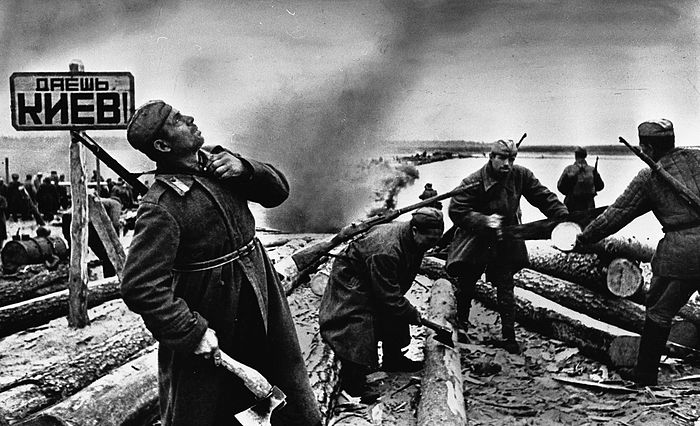 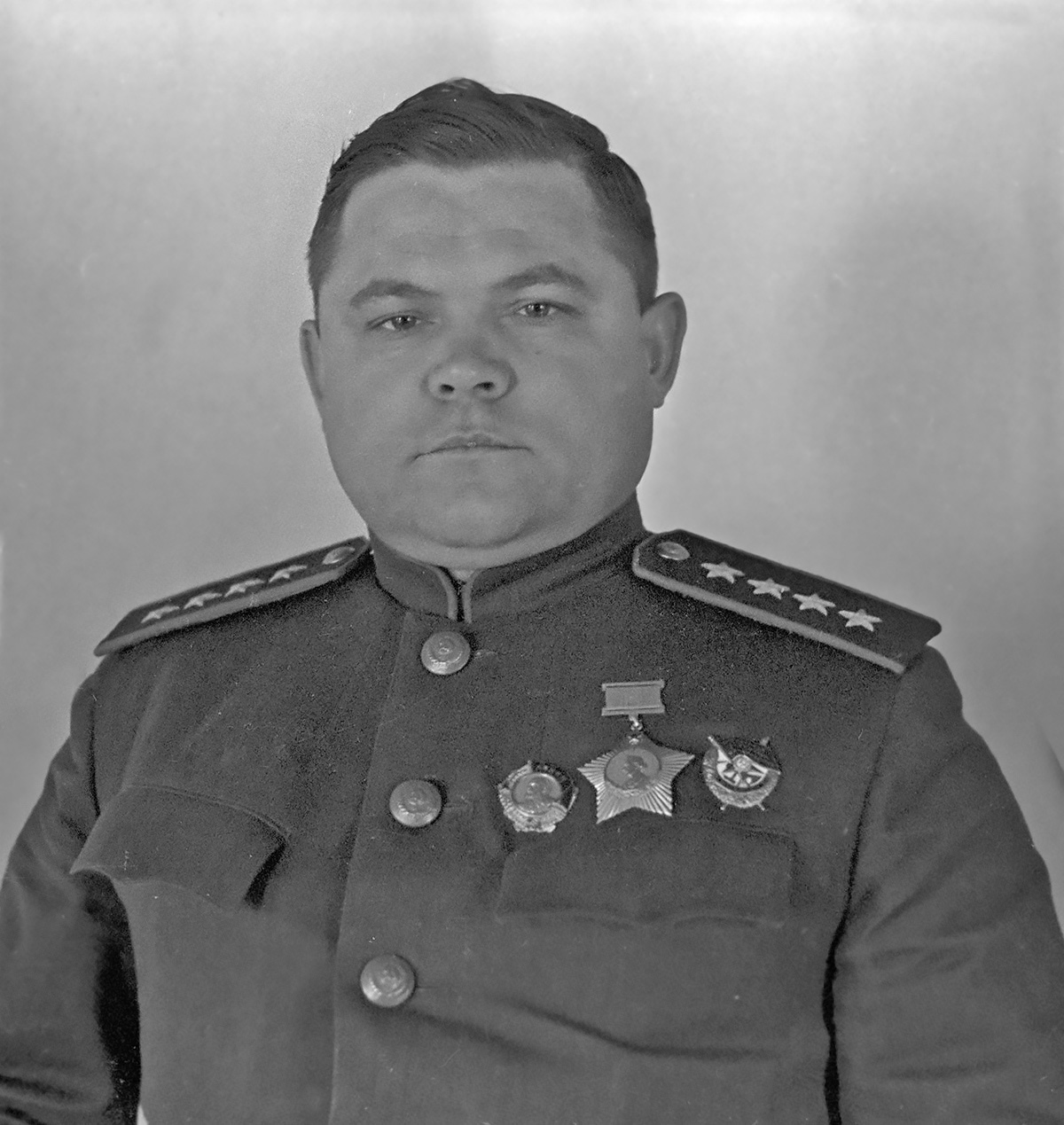 Ватутин Н.Ф.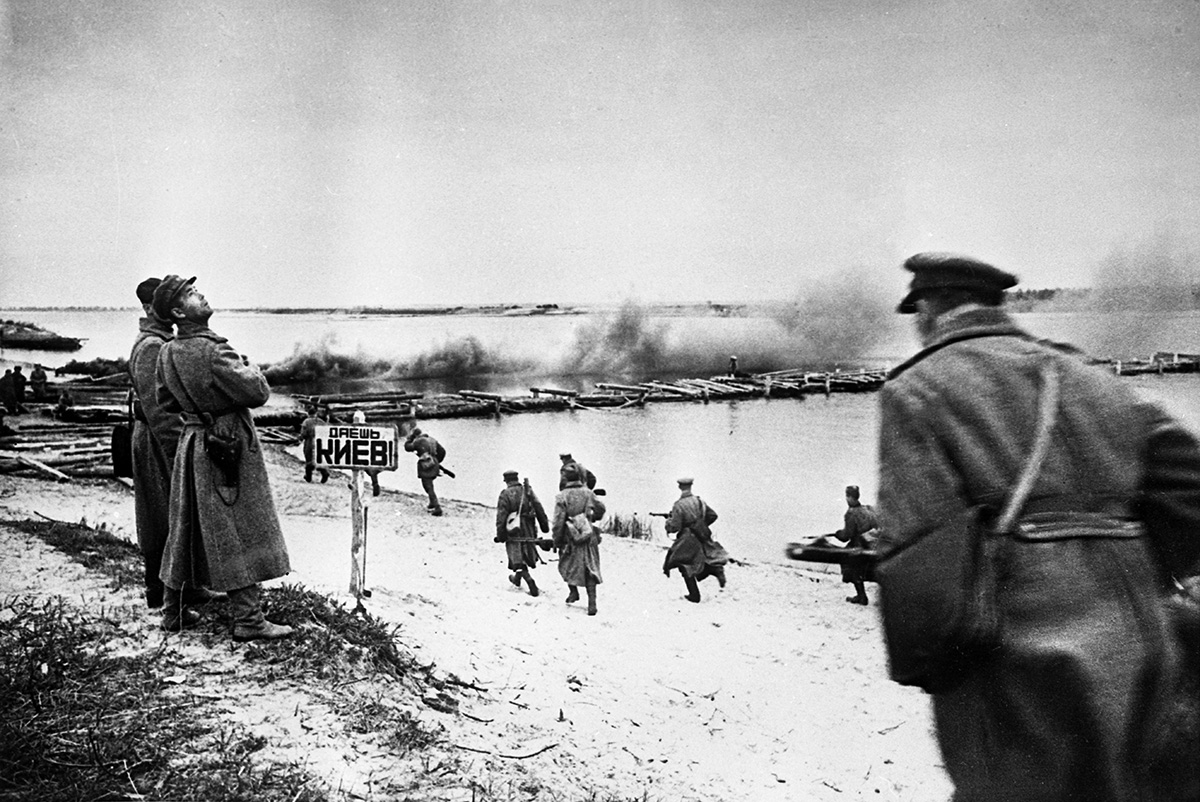 Ватутин Н.Ф.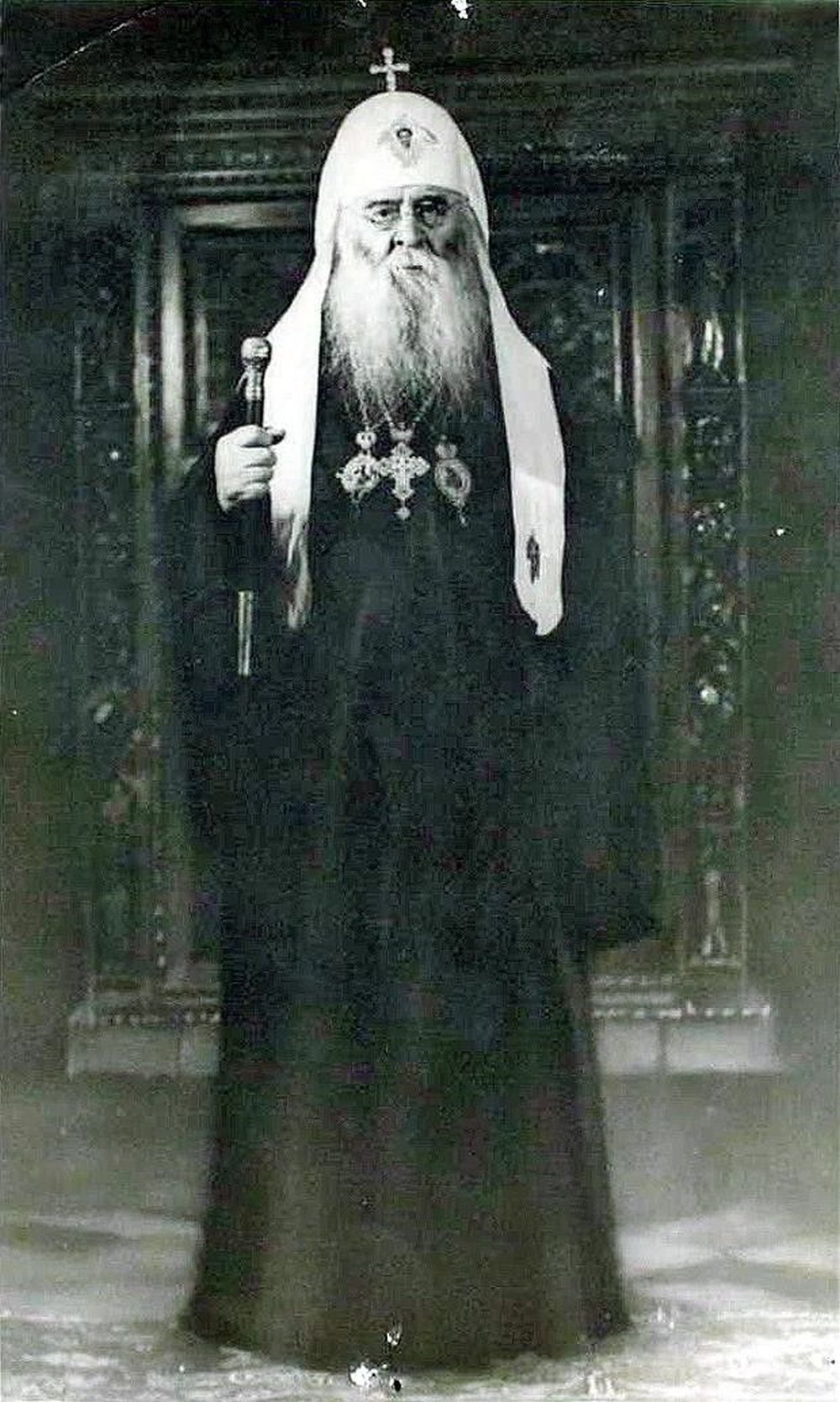 4 сентябрявстреча Сталина с патриаршим местоблюстителем Русской православной церкви митрополитом Сергием.Она ознаменовала крутой поворот Советского государства в отношении к православной церкви.4 сентябрявстреча Сталина с патриаршим местоблюстителем Русской православной церкви митрополитом Сергием.Она ознаменовала крутой поворот Советского государства в отношении к православной церкви.4 сентябрявстреча Сталина с патриаршим местоблюстителем Русской православной церкви митрополитом Сергием.Она ознаменовала крутой поворот Советского государства в отношении к православной церкви.4 сентябрявстреча Сталина с патриаршим местоблюстителем Русской православной церкви митрополитом Сергием.Она ознаменовала крутой поворот Советского государства в отношении к православной церкви.4 сентябрявстреча Сталина с патриаршим местоблюстителем Русской православной церкви митрополитом Сергием.Она ознаменовала крутой поворот Советского государства в отношении к православной церкви.4 сентябрявстреча Сталина с патриаршим местоблюстителем Русской православной церкви митрополитом Сергием.Она ознаменовала крутой поворот Советского государства в отношении к православной церкви.4 сентябрявстреча Сталина с патриаршим местоблюстителем Русской православной церкви митрополитом Сергием.Она ознаменовала крутой поворот Советского государства в отношении к православной церкви.4 сентябрявстреча Сталина с патриаршим местоблюстителем Русской православной церкви митрополитом Сергием.Она ознаменовала крутой поворот Советского государства в отношении к православной церкви.4 сентябрявстреча Сталина с патриаршим местоблюстителем Русской православной церкви митрополитом Сергием.Она ознаменовала крутой поворот Советского государства в отношении к православной церкви.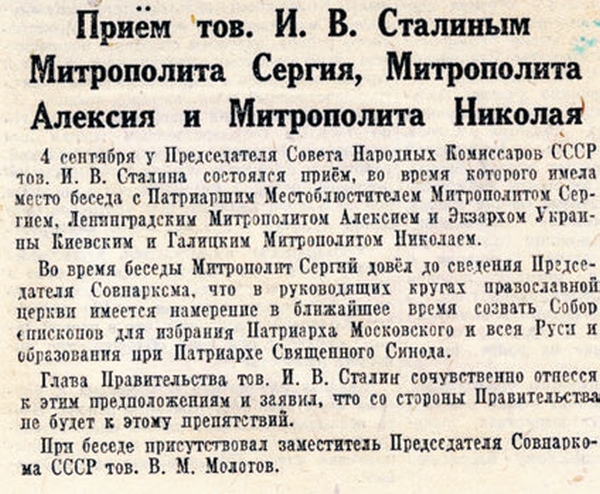 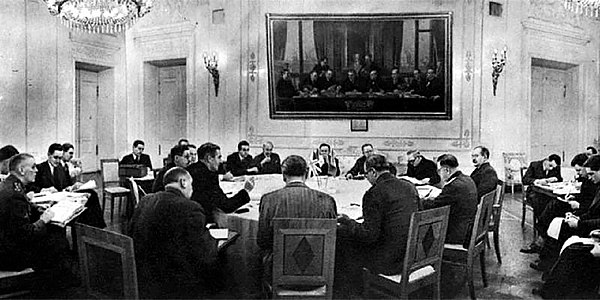 19-30 октябряКонференция министров иностранных дел СССР,США и Великобритании. Конференция была созвана для согласования странами-членами Антигитлеровской коалиции вопросов дальнейшего ведения войны.Рассматривались вопросы высадки англо-американских войск в Северной Франции и открытие второго фронта.19-30 октябряКонференция министров иностранных дел СССР,США и Великобритании. Конференция была созвана для согласования странами-членами Антигитлеровской коалиции вопросов дальнейшего ведения войны.Рассматривались вопросы высадки англо-американских войск в Северной Франции и открытие второго фронта.19-30 октябряКонференция министров иностранных дел СССР,США и Великобритании. Конференция была созвана для согласования странами-членами Антигитлеровской коалиции вопросов дальнейшего ведения войны.Рассматривались вопросы высадки англо-американских войск в Северной Франции и открытие второго фронта.19-30 октябряКонференция министров иностранных дел СССР,США и Великобритании. Конференция была созвана для согласования странами-членами Антигитлеровской коалиции вопросов дальнейшего ведения войны.Рассматривались вопросы высадки англо-американских войск в Северной Франции и открытие второго фронта.19-30 октябряКонференция министров иностранных дел СССР,США и Великобритании. Конференция была созвана для согласования странами-членами Антигитлеровской коалиции вопросов дальнейшего ведения войны.Рассматривались вопросы высадки англо-американских войск в Северной Франции и открытие второго фронта.19-30 октябряКонференция министров иностранных дел СССР,США и Великобритании. Конференция была созвана для согласования странами-членами Антигитлеровской коалиции вопросов дальнейшего ведения войны.Рассматривались вопросы высадки англо-американских войск в Северной Франции и открытие второго фронта.На Московской конференции был принят важный документ — Декларация по вопросу о всеобщей безопасности, которую подписали представители четырех великих держав антигитлеровской коалиции — СССР, США, Англии и Китая. В Декларации впервые совместно была провозглашена формула безоговорочной капитуляции фашистских государств как непременное условие прекращения войны. На Московской конференции был принят важный документ — Декларация по вопросу о всеобщей безопасности, которую подписали представители четырех великих держав антигитлеровской коалиции — СССР, США, Англии и Китая. В Декларации впервые совместно была провозглашена формула безоговорочной капитуляции фашистских государств как непременное условие прекращения войны. На Московской конференции был принят важный документ — Декларация по вопросу о всеобщей безопасности, которую подписали представители четырех великих держав антигитлеровской коалиции — СССР, США, Англии и Китая. В Декларации впервые совместно была провозглашена формула безоговорочной капитуляции фашистских государств как непременное условие прекращения войны. На Московской конференции был принят важный документ — Декларация по вопросу о всеобщей безопасности, которую подписали представители четырех великих держав антигитлеровской коалиции — СССР, США, Англии и Китая. В Декларации впервые совместно была провозглашена формула безоговорочной капитуляции фашистских государств как непременное условие прекращения войны. На Московской конференции был принят важный документ — Декларация по вопросу о всеобщей безопасности, которую подписали представители четырех великих держав антигитлеровской коалиции — СССР, США, Англии и Китая. В Декларации впервые совместно была провозглашена формула безоговорочной капитуляции фашистских государств как непременное условие прекращения войны. На Московской конференции был принят важный документ — Декларация по вопросу о всеобщей безопасности, которую подписали представители четырех великих держав антигитлеровской коалиции — СССР, США, Англии и Китая. В Декларации впервые совместно была провозглашена формула безоговорочной капитуляции фашистских государств как непременное условие прекращения войны. На Московской конференции был принят важный документ — Декларация по вопросу о всеобщей безопасности, которую подписали представители четырех великих держав антигитлеровской коалиции — СССР, США, Англии и Китая. В Декларации впервые совместно была провозглашена формула безоговорочной капитуляции фашистских государств как непременное условие прекращения войны. На Московской конференции был принят важный документ — Декларация по вопросу о всеобщей безопасности, которую подписали представители четырех великих держав антигитлеровской коалиции — СССР, США, Англии и Китая. В Декларации впервые совместно была провозглашена формула безоговорочной капитуляции фашистских государств как непременное условие прекращения войны. На Московской конференции был принят важный документ — Декларация по вопросу о всеобщей безопасности, которую подписали представители четырех великих держав антигитлеровской коалиции — СССР, США, Англии и Китая. В Декларации впервые совместно была провозглашена формула безоговорочной капитуляции фашистских государств как непременное условие прекращения войны. На Московской конференции был принят важный документ — Декларация по вопросу о всеобщей безопасности, которую подписали представители четырех великих держав антигитлеровской коалиции — СССР, США, Англии и Китая. В Декларации впервые совместно была провозглашена формула безоговорочной капитуляции фашистских государств как непременное условие прекращения войны. На Московской конференции был принят важный документ — Декларация по вопросу о всеобщей безопасности, которую подписали представители четырех великих держав антигитлеровской коалиции — СССР, США, Англии и Китая. В Декларации впервые совместно была провозглашена формула безоговорочной капитуляции фашистских государств как непременное условие прекращения войны. На Московской конференции был принят важный документ — Декларация по вопросу о всеобщей безопасности, которую подписали представители четырех великих держав антигитлеровской коалиции — СССР, США, Англии и Китая. В Декларации впервые совместно была провозглашена формула безоговорочной капитуляции фашистских государств как непременное условие прекращения войны. На Московской конференции был принят важный документ — Декларация по вопросу о всеобщей безопасности, которую подписали представители четырех великих держав антигитлеровской коалиции — СССР, США, Англии и Китая. В Декларации впервые совместно была провозглашена формула безоговорочной капитуляции фашистских государств как непременное условие прекращения войны. На Московской конференции был принят важный документ — Декларация по вопросу о всеобщей безопасности, которую подписали представители четырех великих держав антигитлеровской коалиции — СССР, США, Англии и Китая. В Декларации впервые совместно была провозглашена формула безоговорочной капитуляции фашистских государств как непременное условие прекращения войны. 8 ноябряУчреждение Президиумом Верховного совета СССР высшего военного ордена«Победа» и ордена Славы I, II  и III степени8 ноябряУчреждение Президиумом Верховного совета СССР высшего военного ордена«Победа» и ордена Славы I, II  и III степени8 ноябряУчреждение Президиумом Верховного совета СССР высшего военного ордена«Победа» и ордена Славы I, II  и III степени8 ноябряУчреждение Президиумом Верховного совета СССР высшего военного ордена«Победа» и ордена Славы I, II  и III степени8 ноябряУчреждение Президиумом Верховного совета СССР высшего военного ордена«Победа» и ордена Славы I, II  и III степени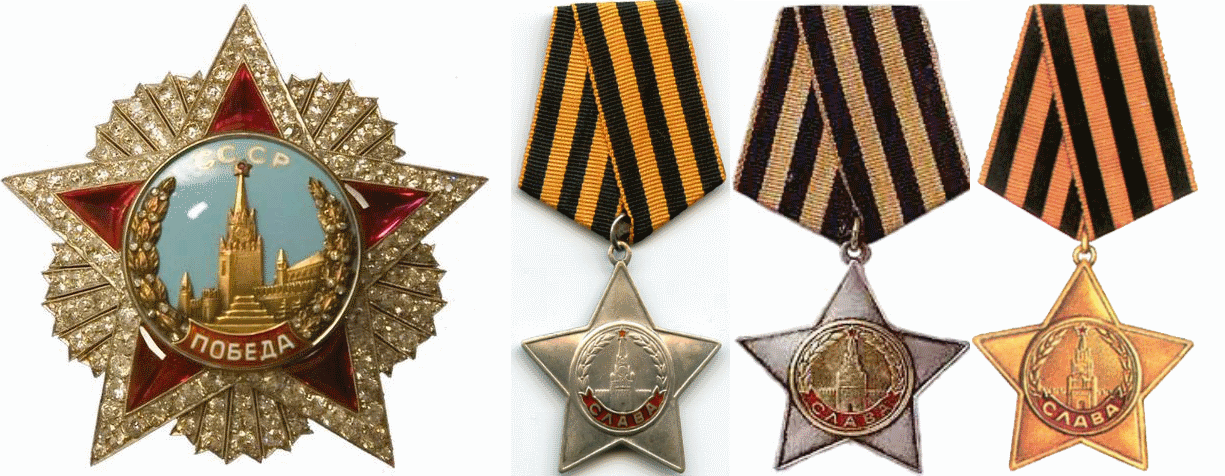 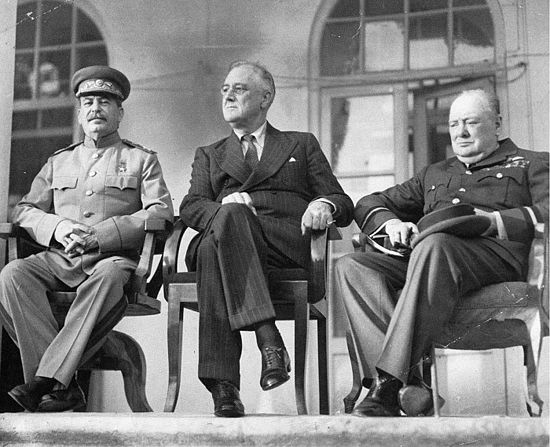 28 ноября- 1декабряКОНФЕРЕНЦИЯруководителей трёх союзных держав – СССР, США и Великобритании в Тегеране. Тегеранская конференция — первая за годы Второй мировой войны конференция «большой тройки» — лидеров трёх стран: И. В. Сталина (СССР), Ф. Д. Рузвельта (США), У. Черчилля (Великобритания),Основным вопросом было открытие второго фронта в Западной Европе.Обсуждались также вопросы послевоенного устройства мира и обеспечения безопасности в мире после войны.28 ноября- 1декабряКОНФЕРЕНЦИЯруководителей трёх союзных держав – СССР, США и Великобритании в Тегеране. Тегеранская конференция — первая за годы Второй мировой войны конференция «большой тройки» — лидеров трёх стран: И. В. Сталина (СССР), Ф. Д. Рузвельта (США), У. Черчилля (Великобритания),Основным вопросом было открытие второго фронта в Западной Европе.Обсуждались также вопросы послевоенного устройства мира и обеспечения безопасности в мире после войны.28 ноября- 1декабряКОНФЕРЕНЦИЯруководителей трёх союзных держав – СССР, США и Великобритании в Тегеране. Тегеранская конференция — первая за годы Второй мировой войны конференция «большой тройки» — лидеров трёх стран: И. В. Сталина (СССР), Ф. Д. Рузвельта (США), У. Черчилля (Великобритания),Основным вопросом было открытие второго фронта в Западной Европе.Обсуждались также вопросы послевоенного устройства мира и обеспечения безопасности в мире после войны.28 ноября- 1декабряКОНФЕРЕНЦИЯруководителей трёх союзных держав – СССР, США и Великобритании в Тегеране. Тегеранская конференция — первая за годы Второй мировой войны конференция «большой тройки» — лидеров трёх стран: И. В. Сталина (СССР), Ф. Д. Рузвельта (США), У. Черчилля (Великобритания),Основным вопросом было открытие второго фронта в Западной Европе.Обсуждались также вопросы послевоенного устройства мира и обеспечения безопасности в мире после войны.28 ноября- 1декабряКОНФЕРЕНЦИЯруководителей трёх союзных держав – СССР, США и Великобритании в Тегеране. Тегеранская конференция — первая за годы Второй мировой войны конференция «большой тройки» — лидеров трёх стран: И. В. Сталина (СССР), Ф. Д. Рузвельта (США), У. Черчилля (Великобритания),Основным вопросом было открытие второго фронта в Западной Европе.Обсуждались также вопросы послевоенного устройства мира и обеспечения безопасности в мире после войны.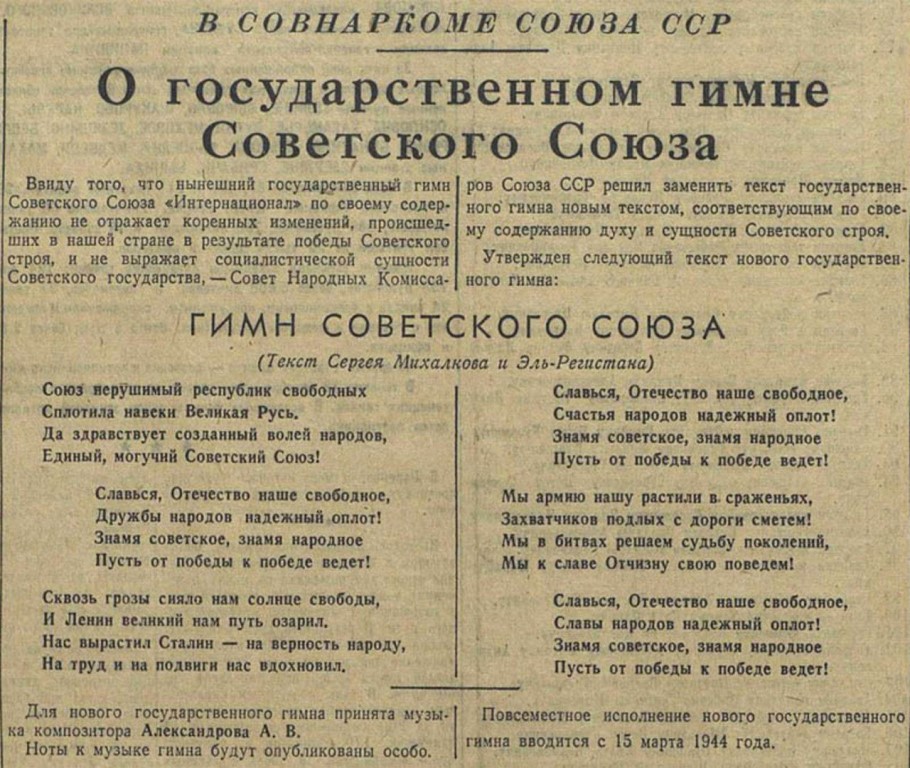 22 декабряУтверждение СНК СССР текста нового Государственного гимна СССР – «Союз нерушимый республик свободных» (музыка А.В. Александрова, текст С.В. Михалкова и Г.А. Эль-Регистана), который впервые прозвучал по радио 1 января 1944 года.22 декабряУтверждение СНК СССР текста нового Государственного гимна СССР – «Союз нерушимый республик свободных» (музыка А.В. Александрова, текст С.В. Михалкова и Г.А. Эль-Регистана), который впервые прозвучал по радио 1 января 1944 года.22 декабряУтверждение СНК СССР текста нового Государственного гимна СССР – «Союз нерушимый республик свободных» (музыка А.В. Александрова, текст С.В. Михалкова и Г.А. Эль-Регистана), который впервые прозвучал по радио 1 января 1944 года.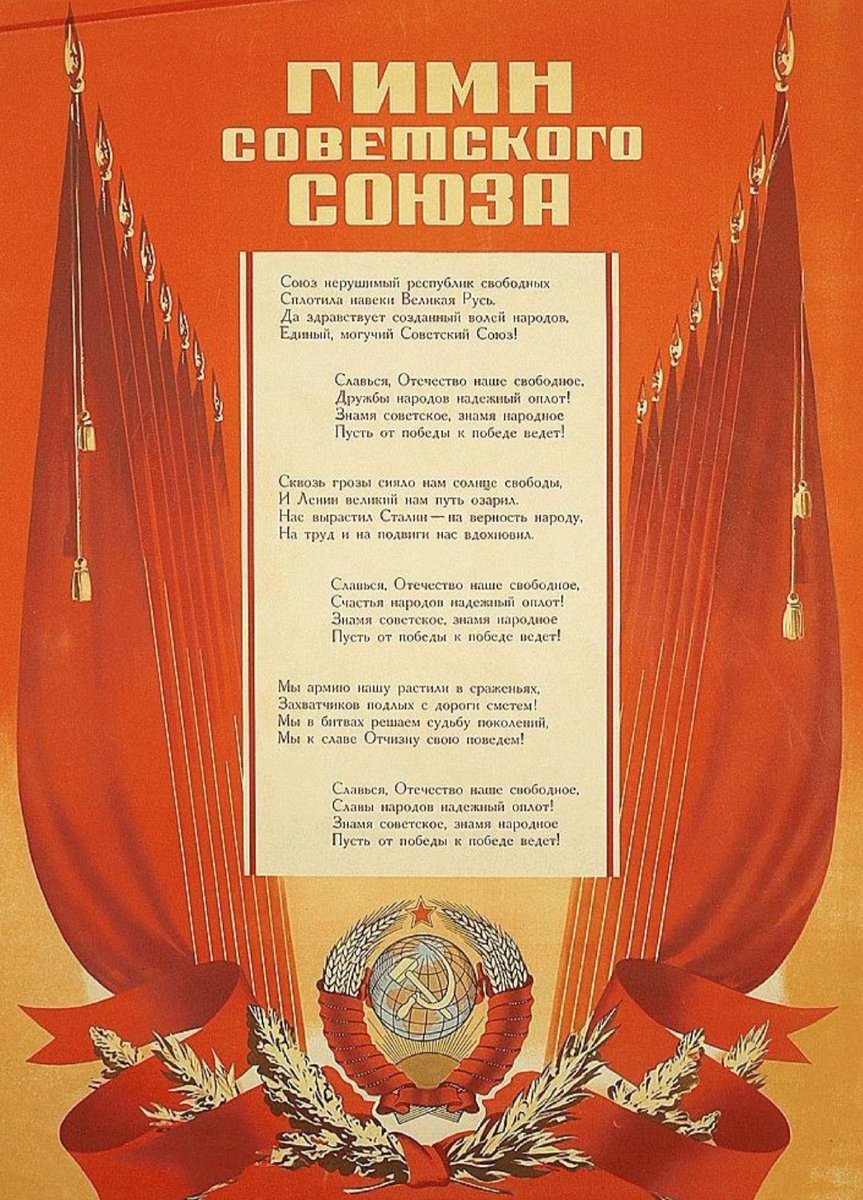 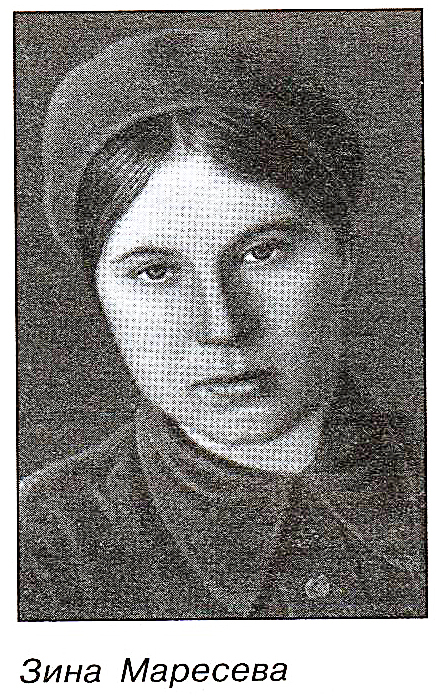 МАРЕСЕВА Зинаида Ивановна (1923 – 1943), Герой Советского Союза. Уроженка Вольского района Саратовской области.Старший сержант медслужбы. Погибла при переправе раненых через реку Северный Донец летом 1943 года.  МАРЕСЕВА Зинаида Ивановна (1923 – 1943), Герой Советского Союза. Уроженка Вольского района Саратовской области.Старший сержант медслужбы. Погибла при переправе раненых через реку Северный Донец летом 1943 года.  МАРЕСЕВА Зинаида Ивановна (1923 – 1943), Герой Советского Союза. Уроженка Вольского района Саратовской области.Старший сержант медслужбы. Погибла при переправе раненых через реку Северный Донец летом 1943 года.  МАРЕСЕВА Зинаида Ивановна (1923 – 1943), Герой Советского Союза. Уроженка Вольского района Саратовской области.Старший сержант медслужбы. Погибла при переправе раненых через реку Северный Донец летом 1943 года.  МАРЕСЕВА Зинаида Ивановна (1923 – 1943), Герой Советского Союза. Уроженка Вольского района Саратовской области.Старший сержант медслужбы. Погибла при переправе раненых через реку Северный Донец летом 1943 года.  МАРЕСЕВА Зинаида Ивановна (1923 – 1943), Герой Советского Союза. Уроженка Вольского района Саратовской области.Старший сержант медслужбы. Погибла при переправе раненых через реку Северный Донец летом 1943 года.  МАРЕСЕВА Зинаида Ивановна (1923 – 1943), Герой Советского Союза. Уроженка Вольского района Саратовской области.Старший сержант медслужбы. Погибла при переправе раненых через реку Северный Донец летом 1943 года.  МАРЕСЕВА Зинаида Ивановна (1923 – 1943), Герой Советского Союза. Уроженка Вольского района Саратовской области.Старший сержант медслужбы. Погибла при переправе раненых через реку Северный Донец летом 1943 года.  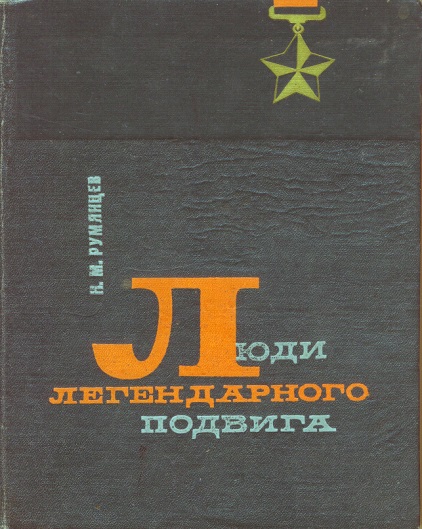 НОСОВАлександр Михайловичгвардии младший сержант, помощник командира стрелкового взвода 15-го гвардейского стрелкового полка 2-й гвардейской стрелковой Краснознамённой дивизии, родился в 1924 году в д. Щербиновке Аткарского (бывш. Дурасовского) района в семье крестьянина.Звание Героя Советского Союза с вручением ордена Ленина и медали «Золотая Звезда» Александру Михайловичу Носову присвоено  17 октября 1943 года за уничтожение в одном  из боёв на таманском полуострове 70 солдат и офицеров противника и проявление при этом доблесть и мужество. Румянцев Н.М. Люди легендарного подвига. Краткая биография и описание подвигов Героев Советского Союза - тех. кто родился, жил и живёт в Саратовской области. Саратов, Приволж. Кн. Изд. 1968. С. 344-345НОСОВАлександр Михайловичгвардии младший сержант, помощник командира стрелкового взвода 15-го гвардейского стрелкового полка 2-й гвардейской стрелковой Краснознамённой дивизии, родился в 1924 году в д. Щербиновке Аткарского (бывш. Дурасовского) района в семье крестьянина.Звание Героя Советского Союза с вручением ордена Ленина и медали «Золотая Звезда» Александру Михайловичу Носову присвоено  17 октября 1943 года за уничтожение в одном  из боёв на таманском полуострове 70 солдат и офицеров противника и проявление при этом доблесть и мужество. Румянцев Н.М. Люди легендарного подвига. Краткая биография и описание подвигов Героев Советского Союза - тех. кто родился, жил и живёт в Саратовской области. Саратов, Приволж. Кн. Изд. 1968. С. 344-345НОСОВАлександр Михайловичгвардии младший сержант, помощник командира стрелкового взвода 15-го гвардейского стрелкового полка 2-й гвардейской стрелковой Краснознамённой дивизии, родился в 1924 году в д. Щербиновке Аткарского (бывш. Дурасовского) района в семье крестьянина.Звание Героя Советского Союза с вручением ордена Ленина и медали «Золотая Звезда» Александру Михайловичу Носову присвоено  17 октября 1943 года за уничтожение в одном  из боёв на таманском полуострове 70 солдат и офицеров противника и проявление при этом доблесть и мужество. Румянцев Н.М. Люди легендарного подвига. Краткая биография и описание подвигов Героев Советского Союза - тех. кто родился, жил и живёт в Саратовской области. Саратов, Приволж. Кн. Изд. 1968. С. 344-345НОСОВАлександр Михайловичгвардии младший сержант, помощник командира стрелкового взвода 15-го гвардейского стрелкового полка 2-й гвардейской стрелковой Краснознамённой дивизии, родился в 1924 году в д. Щербиновке Аткарского (бывш. Дурасовского) района в семье крестьянина.Звание Героя Советского Союза с вручением ордена Ленина и медали «Золотая Звезда» Александру Михайловичу Носову присвоено  17 октября 1943 года за уничтожение в одном  из боёв на таманском полуострове 70 солдат и офицеров противника и проявление при этом доблесть и мужество. Румянцев Н.М. Люди легендарного подвига. Краткая биография и описание подвигов Героев Советского Союза - тех. кто родился, жил и живёт в Саратовской области. Саратов, Приволж. Кн. Изд. 1968. С. 344-345НОСОВАлександр Михайловичгвардии младший сержант, помощник командира стрелкового взвода 15-го гвардейского стрелкового полка 2-й гвардейской стрелковой Краснознамённой дивизии, родился в 1924 году в д. Щербиновке Аткарского (бывш. Дурасовского) района в семье крестьянина.Звание Героя Советского Союза с вручением ордена Ленина и медали «Золотая Звезда» Александру Михайловичу Носову присвоено  17 октября 1943 года за уничтожение в одном  из боёв на таманском полуострове 70 солдат и офицеров противника и проявление при этом доблесть и мужество. Румянцев Н.М. Люди легендарного подвига. Краткая биография и описание подвигов Героев Советского Союза - тех. кто родился, жил и живёт в Саратовской области. Саратов, Приволж. Кн. Изд. 1968. С. 344-345НОСОВАлександр Михайловичгвардии младший сержант, помощник командира стрелкового взвода 15-го гвардейского стрелкового полка 2-й гвардейской стрелковой Краснознамённой дивизии, родился в 1924 году в д. Щербиновке Аткарского (бывш. Дурасовского) района в семье крестьянина.Звание Героя Советского Союза с вручением ордена Ленина и медали «Золотая Звезда» Александру Михайловичу Носову присвоено  17 октября 1943 года за уничтожение в одном  из боёв на таманском полуострове 70 солдат и офицеров противника и проявление при этом доблесть и мужество. Румянцев Н.М. Люди легендарного подвига. Краткая биография и описание подвигов Героев Советского Союза - тех. кто родился, жил и живёт в Саратовской области. Саратов, Приволж. Кн. Изд. 1968. С. 344-345НОСОВАлександр Михайловичгвардии младший сержант, помощник командира стрелкового взвода 15-го гвардейского стрелкового полка 2-й гвардейской стрелковой Краснознамённой дивизии, родился в 1924 году в д. Щербиновке Аткарского (бывш. Дурасовского) района в семье крестьянина.Звание Героя Советского Союза с вручением ордена Ленина и медали «Золотая Звезда» Александру Михайловичу Носову присвоено  17 октября 1943 года за уничтожение в одном  из боёв на таманском полуострове 70 солдат и офицеров противника и проявление при этом доблесть и мужество. Румянцев Н.М. Люди легендарного подвига. Краткая биография и описание подвигов Героев Советского Союза - тех. кто родился, жил и живёт в Саратовской области. Саратов, Приволж. Кн. Изд. 1968. С. 344-345НОСОВАлександр Михайловичгвардии младший сержант, помощник командира стрелкового взвода 15-го гвардейского стрелкового полка 2-й гвардейской стрелковой Краснознамённой дивизии, родился в 1924 году в д. Щербиновке Аткарского (бывш. Дурасовского) района в семье крестьянина.Звание Героя Советского Союза с вручением ордена Ленина и медали «Золотая Звезда» Александру Михайловичу Носову присвоено  17 октября 1943 года за уничтожение в одном  из боёв на таманском полуострове 70 солдат и офицеров противника и проявление при этом доблесть и мужество. Румянцев Н.М. Люди легендарного подвига. Краткая биография и описание подвигов Героев Советского Союза - тех. кто родился, жил и живёт в Саратовской области. Саратов, Приволж. Кн. Изд. 1968. С. 344-345НОСОВАлександр Михайловичгвардии младший сержант, помощник командира стрелкового взвода 15-го гвардейского стрелкового полка 2-й гвардейской стрелковой Краснознамённой дивизии, родился в 1924 году в д. Щербиновке Аткарского (бывш. Дурасовского) района в семье крестьянина.Звание Героя Советского Союза с вручением ордена Ленина и медали «Золотая Звезда» Александру Михайловичу Носову присвоено  17 октября 1943 года за уничтожение в одном  из боёв на таманском полуострове 70 солдат и офицеров противника и проявление при этом доблесть и мужество. Румянцев Н.М. Люди легендарного подвига. Краткая биография и описание подвигов Героев Советского Союза - тех. кто родился, жил и живёт в Саратовской области. Саратов, Приволж. Кн. Изд. 1968. С. 344-345НОСОВАлександр Михайловичгвардии младший сержант, помощник командира стрелкового взвода 15-го гвардейского стрелкового полка 2-й гвардейской стрелковой Краснознамённой дивизии, родился в 1924 году в д. Щербиновке Аткарского (бывш. Дурасовского) района в семье крестьянина.Звание Героя Советского Союза с вручением ордена Ленина и медали «Золотая Звезда» Александру Михайловичу Носову присвоено  17 октября 1943 года за уничтожение в одном  из боёв на таманском полуострове 70 солдат и офицеров противника и проявление при этом доблесть и мужество. Румянцев Н.М. Люди легендарного подвига. Краткая биография и описание подвигов Героев Советского Союза - тех. кто родился, жил и живёт в Саратовской области. Саратов, Приволж. Кн. Изд. 1968. С. 344-345ПРОХОРОВВасилий Иванович Сержант, командир отделения 652-й отдельной ротысвязи 106-й стрелковой Забайкальской дивизии, родился в 1919 году в с. Ново-Шиншиновке Пугачёвского района в семье крестьянина-бедняка.Звание Героя Советского Союза с вручением ордена Ленина и медали «Золотая Звезда» Василию Ивановичу Прохорову присвоено  15 ноября 1944 года за отвагу и мужество, проявленные при Форсировании Днепра.Румянцев Н.М. Люди легендарного подвига. Краткая биография и описание подвигов Героев Советского Союза - тех. кто родился, жил и живёт в Саратовской области. Саратов, Приволж. Кн. Изд. 1968. С. 402-403ПРОХОРОВВасилий Иванович Сержант, командир отделения 652-й отдельной ротысвязи 106-й стрелковой Забайкальской дивизии, родился в 1919 году в с. Ново-Шиншиновке Пугачёвского района в семье крестьянина-бедняка.Звание Героя Советского Союза с вручением ордена Ленина и медали «Золотая Звезда» Василию Ивановичу Прохорову присвоено  15 ноября 1944 года за отвагу и мужество, проявленные при Форсировании Днепра.Румянцев Н.М. Люди легендарного подвига. Краткая биография и описание подвигов Героев Советского Союза - тех. кто родился, жил и живёт в Саратовской области. Саратов, Приволж. Кн. Изд. 1968. С. 402-403ПРОХОРОВВасилий Иванович Сержант, командир отделения 652-й отдельной ротысвязи 106-й стрелковой Забайкальской дивизии, родился в 1919 году в с. Ново-Шиншиновке Пугачёвского района в семье крестьянина-бедняка.Звание Героя Советского Союза с вручением ордена Ленина и медали «Золотая Звезда» Василию Ивановичу Прохорову присвоено  15 ноября 1944 года за отвагу и мужество, проявленные при Форсировании Днепра.Румянцев Н.М. Люди легендарного подвига. Краткая биография и описание подвигов Героев Советского Союза - тех. кто родился, жил и живёт в Саратовской области. Саратов, Приволж. Кн. Изд. 1968. С. 402-403ПРОХОРОВВасилий Иванович Сержант, командир отделения 652-й отдельной ротысвязи 106-й стрелковой Забайкальской дивизии, родился в 1919 году в с. Ново-Шиншиновке Пугачёвского района в семье крестьянина-бедняка.Звание Героя Советского Союза с вручением ордена Ленина и медали «Золотая Звезда» Василию Ивановичу Прохорову присвоено  15 ноября 1944 года за отвагу и мужество, проявленные при Форсировании Днепра.Румянцев Н.М. Люди легендарного подвига. Краткая биография и описание подвигов Героев Советского Союза - тех. кто родился, жил и живёт в Саратовской области. Саратов, Приволж. Кн. Изд. 1968. С. 402-403ПРОХОРОВВасилий Иванович Сержант, командир отделения 652-й отдельной ротысвязи 106-й стрелковой Забайкальской дивизии, родился в 1919 году в с. Ново-Шиншиновке Пугачёвского района в семье крестьянина-бедняка.Звание Героя Советского Союза с вручением ордена Ленина и медали «Золотая Звезда» Василию Ивановичу Прохорову присвоено  15 ноября 1944 года за отвагу и мужество, проявленные при Форсировании Днепра.Румянцев Н.М. Люди легендарного подвига. Краткая биография и описание подвигов Героев Советского Союза - тех. кто родился, жил и живёт в Саратовской области. Саратов, Приволж. Кн. Изд. 1968. С. 402-403ПРОХОРОВВасилий Иванович Сержант, командир отделения 652-й отдельной ротысвязи 106-й стрелковой Забайкальской дивизии, родился в 1919 году в с. Ново-Шиншиновке Пугачёвского района в семье крестьянина-бедняка.Звание Героя Советского Союза с вручением ордена Ленина и медали «Золотая Звезда» Василию Ивановичу Прохорову присвоено  15 ноября 1944 года за отвагу и мужество, проявленные при Форсировании Днепра.Румянцев Н.М. Люди легендарного подвига. Краткая биография и описание подвигов Героев Советского Союза - тех. кто родился, жил и живёт в Саратовской области. Саратов, Приволж. Кн. Изд. 1968. С. 402-403ПРОХОРОВВасилий Иванович Сержант, командир отделения 652-й отдельной ротысвязи 106-й стрелковой Забайкальской дивизии, родился в 1919 году в с. Ново-Шиншиновке Пугачёвского района в семье крестьянина-бедняка.Звание Героя Советского Союза с вручением ордена Ленина и медали «Золотая Звезда» Василию Ивановичу Прохорову присвоено  15 ноября 1944 года за отвагу и мужество, проявленные при Форсировании Днепра.Румянцев Н.М. Люди легендарного подвига. Краткая биография и описание подвигов Героев Советского Союза - тех. кто родился, жил и живёт в Саратовской области. Саратов, Приволж. Кн. Изд. 1968. С. 402-403ПРОХОРОВВасилий Иванович Сержант, командир отделения 652-й отдельной ротысвязи 106-й стрелковой Забайкальской дивизии, родился в 1919 году в с. Ново-Шиншиновке Пугачёвского района в семье крестьянина-бедняка.Звание Героя Советского Союза с вручением ордена Ленина и медали «Золотая Звезда» Василию Ивановичу Прохорову присвоено  15 ноября 1944 года за отвагу и мужество, проявленные при Форсировании Днепра.Румянцев Н.М. Люди легендарного подвига. Краткая биография и описание подвигов Героев Советского Союза - тех. кто родился, жил и живёт в Саратовской области. Саратов, Приволж. Кн. Изд. 1968. С. 402-403ПРОХОРОВВасилий Иванович Сержант, командир отделения 652-й отдельной ротысвязи 106-й стрелковой Забайкальской дивизии, родился в 1919 году в с. Ново-Шиншиновке Пугачёвского района в семье крестьянина-бедняка.Звание Героя Советского Союза с вручением ордена Ленина и медали «Золотая Звезда» Василию Ивановичу Прохорову присвоено  15 ноября 1944 года за отвагу и мужество, проявленные при Форсировании Днепра.Румянцев Н.М. Люди легендарного подвига. Краткая биография и описание подвигов Героев Советского Союза - тех. кто родился, жил и живёт в Саратовской области. Саратов, Приволж. Кн. Изд. 1968. С. 402-403ПРОХОРОВВасилий Иванович Сержант, командир отделения 652-й отдельной ротысвязи 106-й стрелковой Забайкальской дивизии, родился в 1919 году в с. Ново-Шиншиновке Пугачёвского района в семье крестьянина-бедняка.Звание Героя Советского Союза с вручением ордена Ленина и медали «Золотая Звезда» Василию Ивановичу Прохорову присвоено  15 ноября 1944 года за отвагу и мужество, проявленные при Форсировании Днепра.Румянцев Н.М. Люди легендарного подвига. Краткая биография и описание подвигов Героев Советского Союза - тех. кто родился, жил и живёт в Саратовской области. Саратов, Приволж. Кн. Изд. 1968. С. 402-403ПРОХОРОВВасилий Иванович Сержант, командир отделения 652-й отдельной ротысвязи 106-й стрелковой Забайкальской дивизии, родился в 1919 году в с. Ново-Шиншиновке Пугачёвского района в семье крестьянина-бедняка.Звание Героя Советского Союза с вручением ордена Ленина и медали «Золотая Звезда» Василию Ивановичу Прохорову присвоено  15 ноября 1944 года за отвагу и мужество, проявленные при Форсировании Днепра.Румянцев Н.М. Люди легендарного подвига. Краткая биография и описание подвигов Героев Советского Союза - тех. кто родился, жил и живёт в Саратовской области. Саратов, Приволж. Кн. Изд. 1968. С. 402-403